ТАБЛИЦА РЕЗУЛЬТАТОВ XXII летние спортивные игры сельская нива КрасноярьяВолейбол мужчины пгт. Емельяново                                                       CОК «Заря»                                                    31 мая – 2 июня 2024 г.Главный судья                                                                А.Г. Кулишов №Команды123456победыочкисоот-ние партий место1Емельяновский район                            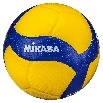 0:22:00:20:2132Рыбинский район 2:02:02:02:14113Уярский район                                       0:20:21:20:2014Казачинский район 2:02:10:22:1375Новоселовский район                           0:22:02:02:0396Шушенский район 2:01:21:20:214